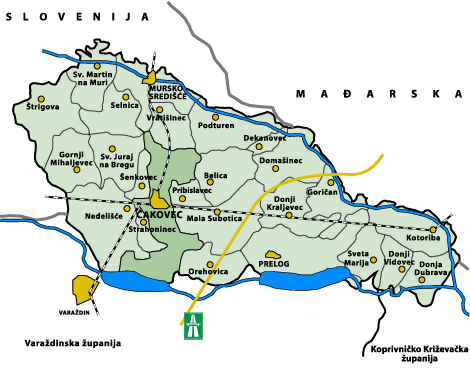 Slika 1.Zaokruži slovo T ako je tvrdnja točnaZaokruži slovo N ako je tvrdnja netočna.Međimurska županija nalazi se na jugu Republike Hrvatske.         T  NMeđimurska županija je gusto naseljena.                                        T  N  Međimurska županija je površinom mala.                                       T  NMeđimurska županija graniči s Republikom Slovenijom.               T  NDopuni rečenice.Prirodna granica Međimurja s državama Mađarskom i Slovenijom je rijeka ___________________.Prirodna granica Međimurja s Varaždinskom županijom je rijeka ___________________.Rijeka koja teče sredinom Međimurja zove se _______________.Slika 1.: izvor: http://os-senkovec.skole.hr/skola/lokacija